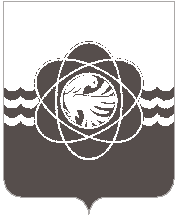 П О С Т А Н О В Л Е Н И Еот  01.08.2018 № 657Руководствуясь Федеральным законом Российской Федерации от 21.12.1994 № 68-Ф3 «О защите населения и территорий от чрезвычайных ситуаций природного и техногенного характера», постановлением Правительства Российской Федерации от 22.06.2004 № 303 «О порядке эвакуации населения, материальных и культурных ценностей в безопасные районы», в целях определения готовности сборных эвакуационных пунктов к проведению эвакуационных мероприятий Администрация муниципального образования «город Десногорск» Смоленской области постановляет:1. Создать комиссию по проведению смотра-конкурса на лучший сборный эвакуационный пункт (далее - Комиссия) и утвердить:состав Комиссии (Приложение №1);Положение о проведении смотра–конкурса на лучший сборный эвакуационный пунктов (далее – смотр-конкурс) в муниципальном образовании «город Десногорск» Смоленской области (Приложение № 2).2. Смотр-конкурс проводить ежегодно в соответствии с утверждаемым начальником Управления по делам ГО и ЧС графиком проведения.3. Материалы проведения отборочного этапа смотра-конкурса предоставлять в областную комиссию по организации и проведению смотра-конкурса в установленные Главным управлением МЧС России по Смоленской области сроки.4. Отделу информационных технологий и связи с общественностью     (Н.В. Барханоева) разместить настоящее постановление на официальном сайте Администрации муниципального образования «город Десногорск» Смоленской области в сети Интернет.5. Контроль исполнения настоящего постановления возложить на заместителя Главы муниципального образования по социальным вопросам – председателя эвакуационной комиссии муниципального образования «город Десногорск» Смоленской области А.А. Новикова и начальника Управления по делам ГО и ЧС А.К. Воронцова.Глава муниципального образования«город Десногорск» Смоленской области 	                                     А.Н. ШубинО создании комиссии и утверждении Положения о проведении смотра-конкурса на лучший сборный эвакуационный пункт, расположенный на территории муниципального образования «город Десногорск» Смоленской области 